
Cropping Systems Agronomist, Assistant Professor of Cropping SystemsDepartment of Research Centers – Northern Agricultural Research Center, Havre, MontanaMontana State University is committed to continually supporting, promoting and building an inclusive and culturally diverse campus environment and strongly encourages applications from female and minority candidates. Montana State University is an Affirmative Action and Equal Opportunity employer and educational institution. As such, the University does not discriminate in the admission, access to or conduct of its educational programs and activities nor in its employment policies and practices on the basis of race, color, national origin (ancestry), sex, sexual preference/orientation, marital or parental status, age, creed, religion or political belief, mental or physical disability or status as a veteran. As a commitment toward the University's mission to be inclusive and diverse, applications from qualified minorities, women and persons with disabilities are highly encouraged. Montana State University makes accommodation for any known disability that may interfere with an applicant's ability to compete in the hiring process or an employee's ability to perform the duties of the job. In compliance with the Montana Veteran's Employment Preference Act, MSU provides preference in employment to veterans, disabled veterans, and certain eligible relatives of veterans. To claim veteran's preference or request accommodation, contact Human Resources P.O. Box 172520, Montana State University, Bozeman MT 59717-2520; 406-994-3651; humanresources@montana.edu MSU's Affirmative Action Non-Discrimination Policy and Procedures can be located on the MSU Website: www2.montana.edu/policy/affirmative_action/ 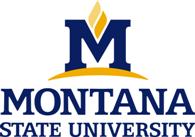 Montana State University
Bozeman

Faculty Position
Vacancy Announcement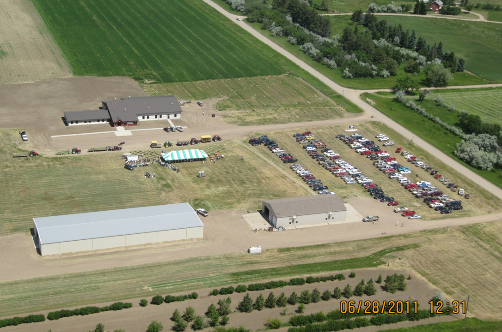 Search Number     (HR|AA will assign) Start Date July 1, 2014 or upon successful completion of search processAppointment Tenure track 1.0 FTE fiscal year appointment (100% AES funding), 80% Research, 10% Teaching, 10% Service.Salary Starting salary dependent on experience.Benefits EligibleCommunity
Information Founded in 1893 as a Land Grant University, Montana State University (MSU) is composed of nine academic colleges and a graduate school and boasts a friendly, supportive faculty and campus environment. Currently, the University hosts an enrollment of over 15,000 students, including approximately 2,000 graduate students. MSU is classified as one of 108 U.S. Research Universities (very high research activity) by the Carnegie Foundation.The Department of Research Centers represents the 17 faculty, 14 professional technicians and 28 support staff that conduct research and outreach programs at seven off-campus research centers located throughout Montana. The Northern Agricultural Research Center (NARC) is a diversified crop and livestock research facility located seven miles southwest of Havre (pop. 10,000); see Google Earth 29’42.06” N and 47’58.07” W. Located on the rolling plains of north-central Montana along the Milk River, Havre resides in the northeast corner of the Golden Triangle, a major semi-arid crop production area for small grain, annual pulse, oilseed and forage crops. Nearly 30 percent of Montana’s wheat and barley production comes from the five counties surrounding Havre. Havre serves as a regional agricultural center, as well as a center for other commercial wholesale/retail-related business activities among the smaller communities within 100 to 150 miles. Montana State University – Northern, a sister institution of MSU, also is located at Havre and a joint teaching appointment (10-15%) with MSU-Northern is a possibility. Havre offers year-round recreational and cultural opportunities in close proximity to historic Fort Assinniboine, Glacier National Park, Fort Peck Reservoir, the Missouri River and the Bear Paw Mountains.Overview The Northern Agricultural Research Center consists of 3,000 acres at the main facility with an additional 3,960 acres of grazing land located in the nearby Bear Paw Mountains. The 3,000 acres on the main facility supports both crop and livestock research activities which is distinctly unique to MSU. The research center has recently completed $2.8 million of construction and renovation, including a new $2.1 million office/laboratory complex. In the spring of 2014, two center pivots suitable for research will be installed. The current research center staff consists of three faculty, two operations managers, two master’s level technicians, and eight support personnel. A master’s level technician fully paid by MAES for three years and 50% thereafter will support this position. A local advisory board made up of area producers and industry representatives from the five surrounding counties, provides guidance on NARC research priorities. Additional information about the Montana Agricultural Experiment Station, the Department of Research Centers and the Northern Agricultural Research Center may be found by accessing MSU's College of Agriculture web page at http://ag.montana.edu/maes.htm.Duties and
Responsibilities Develop an applied field research program that investigates the integration of cultural practices, soil science/nutrient management and input variables to enhance the economic potential and sustainability of crop production systems in north central Montana and throughout the region, with an emphasis on small grain cropping systems. This research program will be work in collaboration with the existing variety development and variety test program currently managed by a full-time professional scientist. The incumbent is expected to cooperate with this program, other public-sector scientists, extension personnel, farmers, private industry, advisory groups and commodity organizations to develop research priorities and assist in developing management recommendations. Expectations for scholarship include publication in refereed journals and reviewed materials, presentation at scientific and producer meetings, development of extension-related materials, and teaching of discipline-related topics to accommodate student demand. Securing extramural funds from state, regional and national sources, as well as the agricultural industry, is required. Should the candidate desire, there may be an opportunity for a joint 10-15% teaching appointment with MSU – Northern in their Food Systems/Agriculture curriculum.Required
Qualifications Earned Doctorate in Agronomy, Crop Science or Related Discipline.Documented experience in applied small grain centered cropping systems research.Demonstrated experience in planning, designing and implementing field research, and interpreting research results using accepted, innovative and strategic scientific methodology.Experience effectively communicating, both verbally and in writing, with clientele including students, agricultural producers, extension personnel, industry representatives and scientists.Preferred
Qualifications Documented grant writing experience.Post-doctoral experience in cropping systems research.Experience with small grain production systems under semi-arid conditions typical of the Northern Great Plains region of North America.Established scientific publication record commensurate with training and experience.5.     Experience in integrating cultural practices, soil science/soil fertility and other variable input research in small grains centered cropping systems. The Successful
Candidate Will Demonstrate the ability to build an innovative, externally-funded small grains field research program.Have effective interpersonal skills including the ability to collaborate successfully with diverse groups.Possess excellent written and oral communication skills.Maintain effective attention to detail, meeting deadlines, and prioritizing multiple projects. Additional
Requirements Position requires working in the field.Must possess or have the ability to obtain a valid Montana driver’s license.Must possess or have the ability to obtain a Montana Government Pesticide Applicator License.Position requires the ability to lift on a seasonal basis 60 pounds without accommodation.In accordance with MSU policy, hiring will be conditional upon successful completion of a pre-employment background check. Application
Deadline Screening of applicants will begin on June 1, 2014 and continue until the position is filled.Application
Procedure To apply, submit all of the following: A letter of application addressing all of the above required and preferred qualifications describing how specific training, expertise, and talents uniquely qualify the individual for this position, andA current resume or curriculum vita, andTranscripts of all university academic work, andNames, mail addresses, e-mail addresses and telephone numbers, of four (4) current professional references.Submit materials as a PDF to Shana Wold (shana.wold@montana.edu) and mail a hard copy including all of the above items by mail. Missing materials and/or information may not be requested and may result in your application not being considered for the position.Applications submitted by facsimile will not be accepted. Employment is subject to federal laws that require verification of identity and eligibility to work in the United States as required by the Immigration Reform and Control Act.Submit Applications to: Dr. Barry J. Jacobsen, Interim Head, Department of Research Centersc/o Mrs. Shana Wold, Administrative Assistant, Department of Research CentersCropping Systems Agronomist Search Committee Montana State University 213-A Linfield HallBozeman, MT  59717-2860Phone: 406.994.7289  Fax: 406.994.6579Email: shana.wold@montana.eduPosted HR  use